NEW FARM BOWLS CLUBFUNCTIONS PACK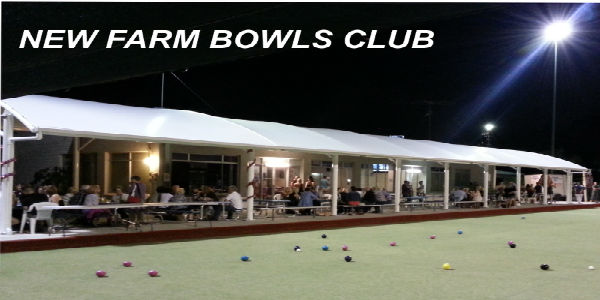 Opening timesBar 					KitchenMonday:	     Closed					ClosedTuesday:	     12noon till late				Dinner from 5pm	Bar Snacks 12-6pmWednesday:	     12noon till late				Dinner from 5pm	Bar Snacks 12-6pmThursday:	     12noon till late				Dinner from 5pm	Bar Snacks 12-8pmFriday:		     12noon till late	    Lunch from 12noon Dinner from 5pm        Bar Snacks 12-6pmSaturday:	     10am till late	    Lunch from 12noon Dinner from 5pm        	Bar Snacks 12-8pmSunday:	     12noon till 6pm				Lunch from 12noon	Bar Snacks 12-6pmLocationNew Farm Bowls Club is positioned directly opposite the beautiful New Farm Park at 969 Brunswick St.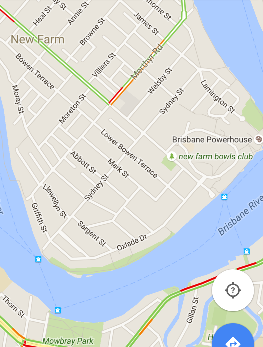 Public Transport is the best way to travel to the Club with Bus 196 at the front of the Club and City cat/Ferry terminal 100m at the end of Brunswick St. unfortunately the Club does not have a car park but all street parking in the area is unmetered.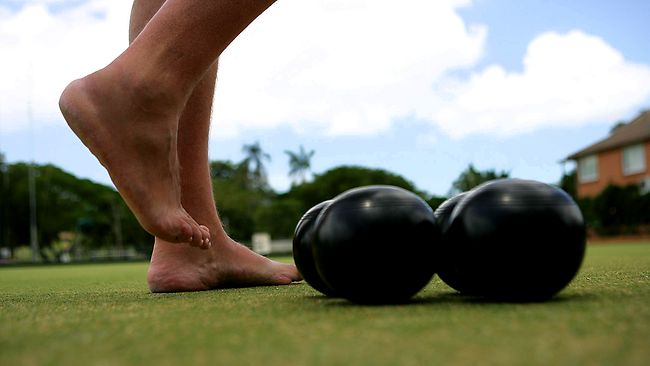 Barefoot BowlsMonday						N/ATuesday				11 -1pm, 1-3pm, 3-5pm, 5-7pm, 7-9pm.Wednesday				11-1pm, 1-3pm, 3-5pm, 5-7pm, 7-9pm.Thursday				11-1pm, 1-3pm, 3-5pm, 5-7pm, 7-9pm.Friday					11-1pm, 1-3pm, 3-5pm, 5-7pm, 7-9pm.Saturday				11-1pm, 1-3pm, 3-5pm, 5-7pm, 7-9pm.Sunday					11-1pm, 1-3pm, 3-5pm, 5-7pm, 7-9pm.The cost of barefoot bowls is $8pp before 5pm and $10pp after 5pm.In October, November and December barefoot bowls is charged at $80 per rink, up to 8 bowlers per rink.The 7-9pm session is not available during the months of May, June, July.The price includes equipment, 2 hours of bowling plus instructions and tips from our barefoot bowls coordinators.You are more than welcome to come as early and stay as late as you wish. The times stated are your ‘on the green’ times. Times can be flexible certain times of the year.Kids of all ages are welcome. Cost $5 under 12.The following rules are to be observed at all times:Bare feet only on the greens (socks are permitted)Children are to be supervised at all timesNo eating, drinking or smoking on the greens (drinks can be carried to the other end when necessary)No sitting on the edge of the greensDefinitely no driving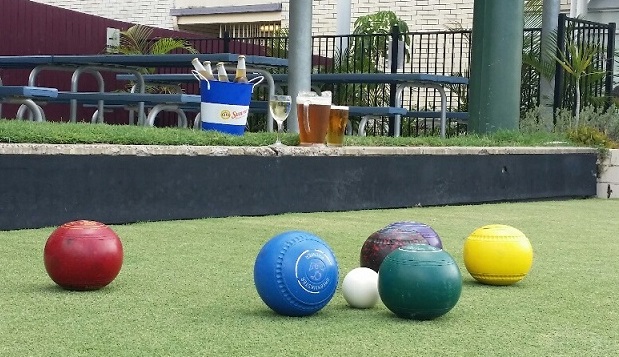 Function AreasFunction Room hire $100Function Room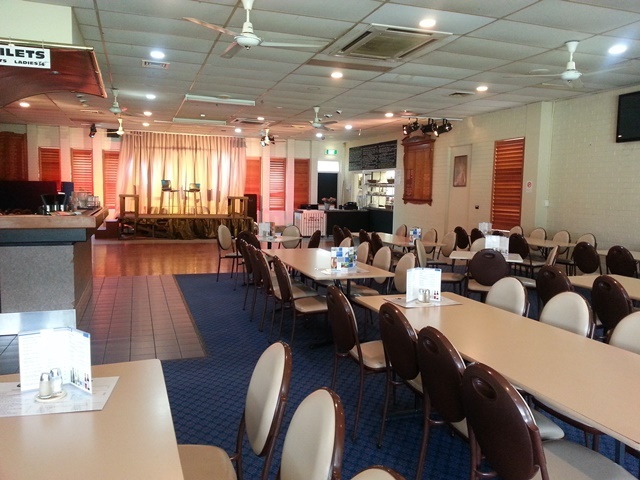 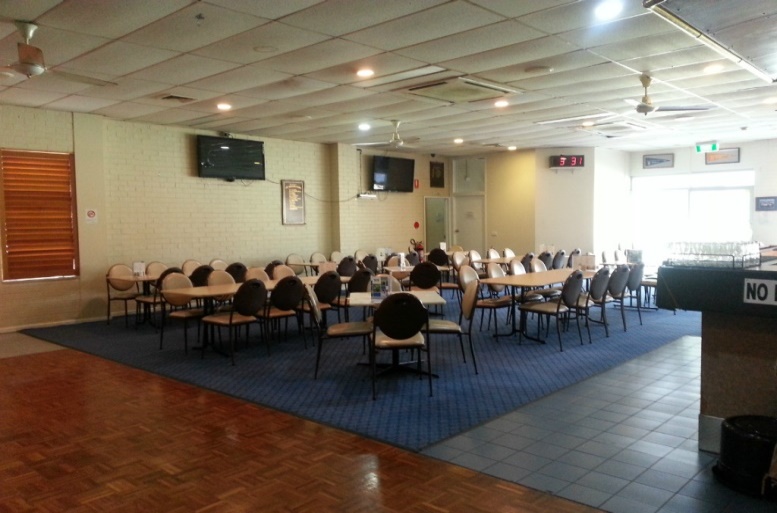 Our Function Room seats up to 100 guests or you can clear the tables and burn up the dance floor.It is available Tuesday – Friday until 5pm, Saturday’s till midnight, Sunday until 5pm. The room is not completely private; we use office dividers to provide more privacy. We suggest you visit the venue to ensure it is suitable. Due to noise restrictions on our Liquor License we do not permit DJ’s at the Club. We do allow soloist, duos, small bands etc., jukeboxes and karaoke. The noise limit will be tested during your event to ensure this rule is adhered to. We also have a system available to play your favourite tunes via USB. We suggest you test this before your event. We have large televisions available for slideshows and a microphone available for speeches.You are welcome to decorate the area as you wish and we will try to make the area available to you as early in the day as possible.We welcome celebratory cakes and ask you bring your own serviettes, cutlery etc. to avoid cakeage charges.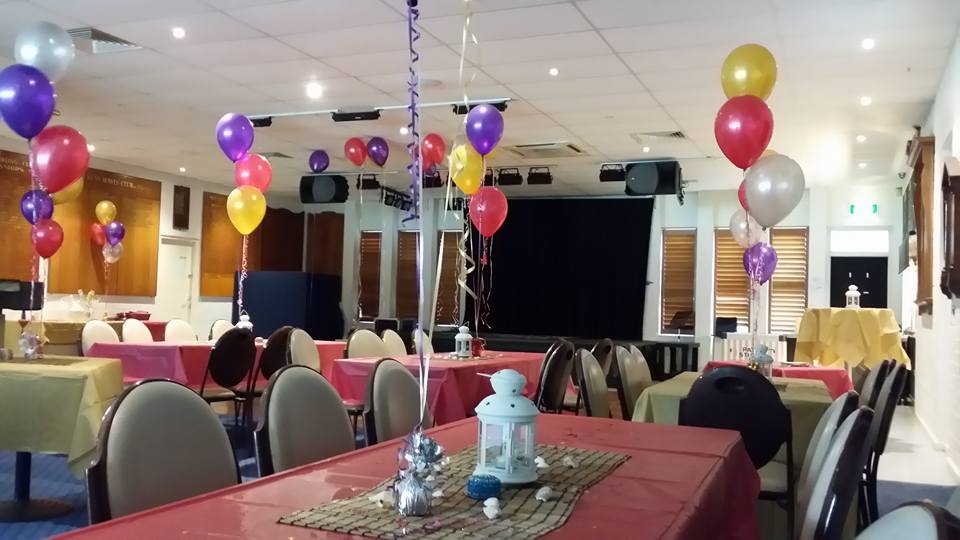 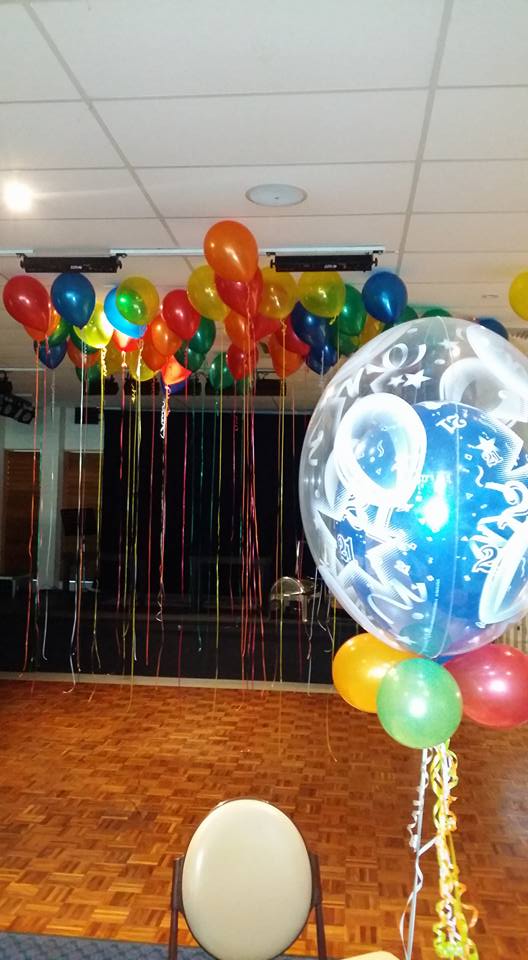 Maroon on Brunswick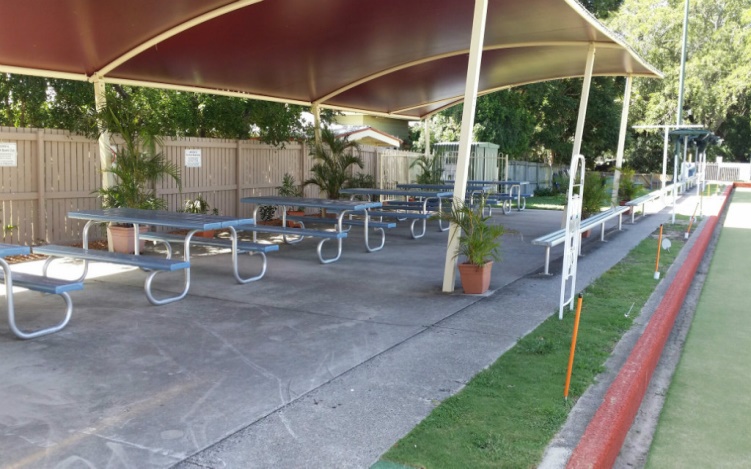 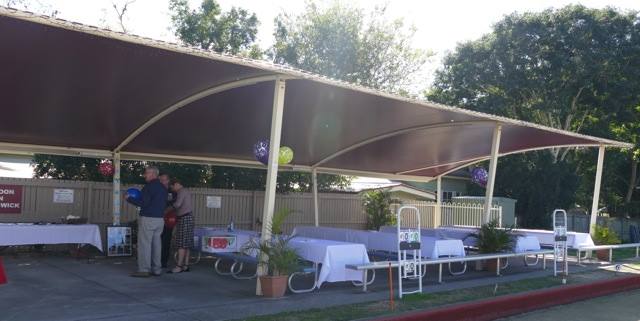 Maroon on Brunswick is situated at the far end of the Clubhouse on the Bottom Green and seats up to 80 guests.It is available Tuesday till Saturday from 12 noon till 10pm (we ask you to bring your event indoors at 10pm as we are in a residential area); Sunday from 12noon till 6pm. Due to noise restrictions on our Liquor License we do not permit any amplified noise in this area.You are welcome to decorate the area as you wish and we will try to make the area available to you as early in the day as possible.We welcome celebratory cakes and ask you bring your own serviettes, cutlery etc. to avoid cakeage charges.This is a non-smoking area.Veranda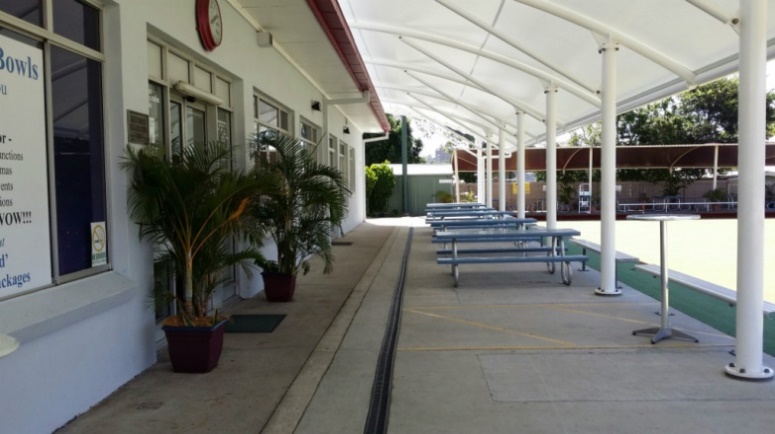 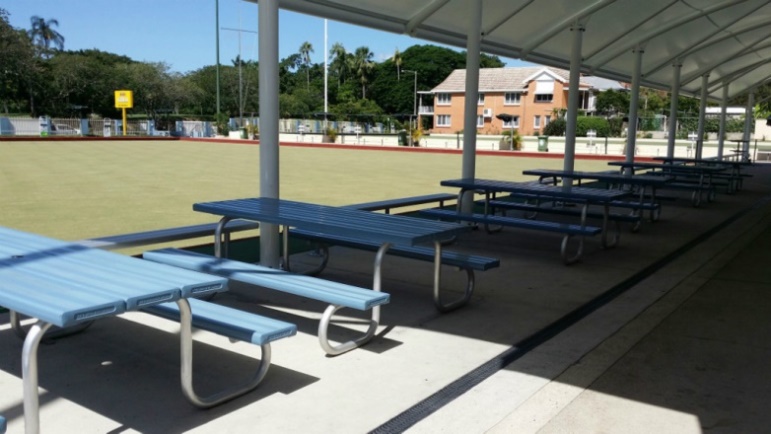 The Veranda is situated directly in front of the Clubhouse on the Bottom Green and seats up to 60 guests.It is available Tuesday till Saturday from 12 noon till 10pm (we ask you to bring your event indoors at 10pm as we are in a residential area), Sunday from 12noon till 6pm.Due to noise restrictions on our Liquor License we do not permit any amplified noise in this area.You are welcome to decorate the area as you wish and we will try to make the area available to you as early in the day as possible.We welcome celebratory cakes and ask you bring your own serviettes, cutlery etc. to avoid cakeage charges.This is a non-smoking area.View Deck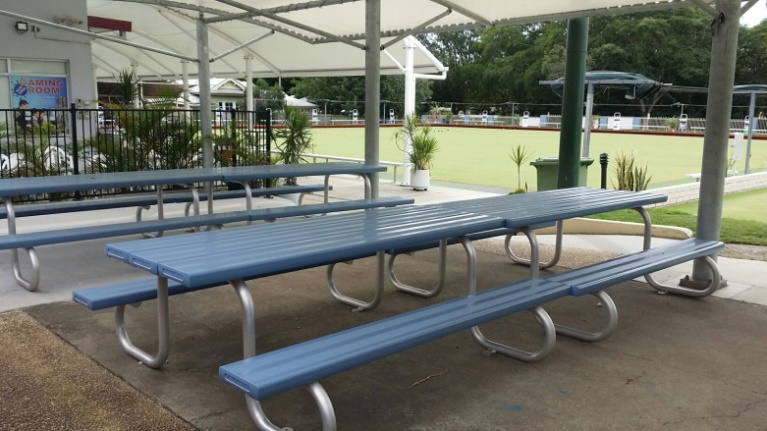 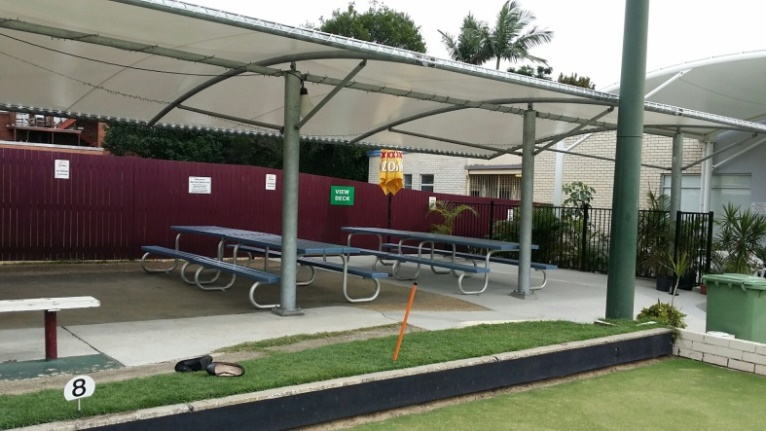 The View Deck is situated next to the Clubhouse on the Top Green and seats up to 50 guests.It is available Tuesday till Saturday from 12 noon till 10pm (we ask you to bring your event indoors at 10pm as we are in a residential area), Sunday from 12noon till 6pm.Due to noise restrictions on our Liquor License we do not permit any amplified noise in this area.You are welcome to decorate the area as you wish and we will try to make the area available to you as early in the day as possible.We welcome celebratory cakes and ask you bring your own serviettes, cutlery etc. to avoid cakeage charges.This is a non-smoking area.The Nook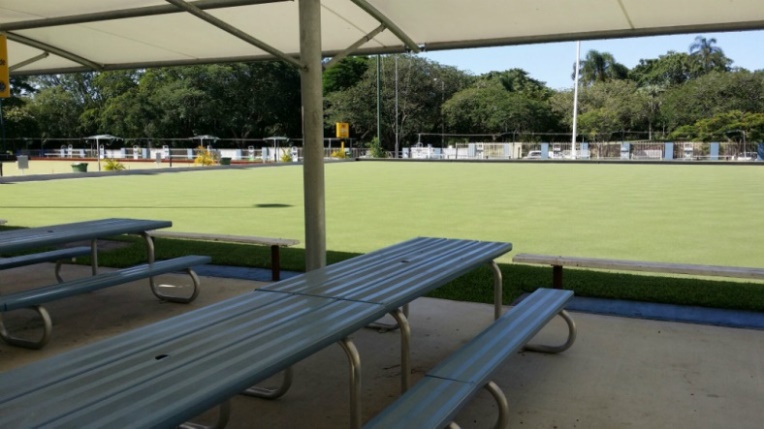 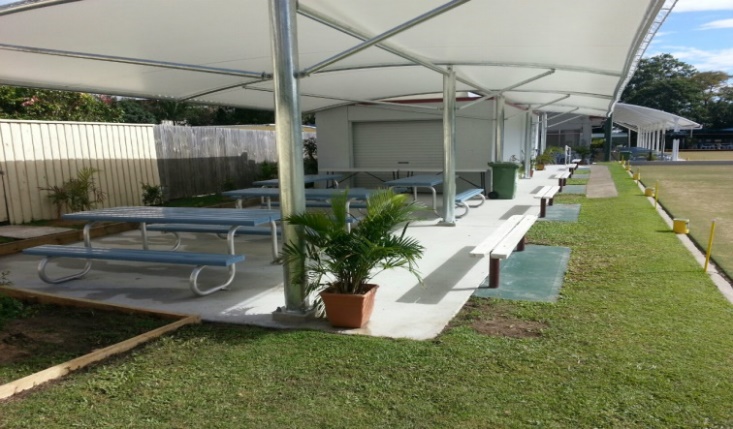 The Nook is situated at the top end of the Clubhouse on the Top Green and seats up to 40 guests.It is available Tuesday till Sunday from 12noon till 5.30pm (we ask you to bring your event indoors/closer to the Club at 5.30pm as we are in a residential area).Due to noise restrictions on our Liquor License we do not permit any amplified noise in this area.You are welcome to decorate the area as you wish and we will try to make the area available to you as early in the day as possible.We welcome celebratory cakes and ask you bring your own serviettes, cutlery etc. to avoid cakeage charges.This is a non-smoking area.DOSA – Designated Outdoor Smoking Area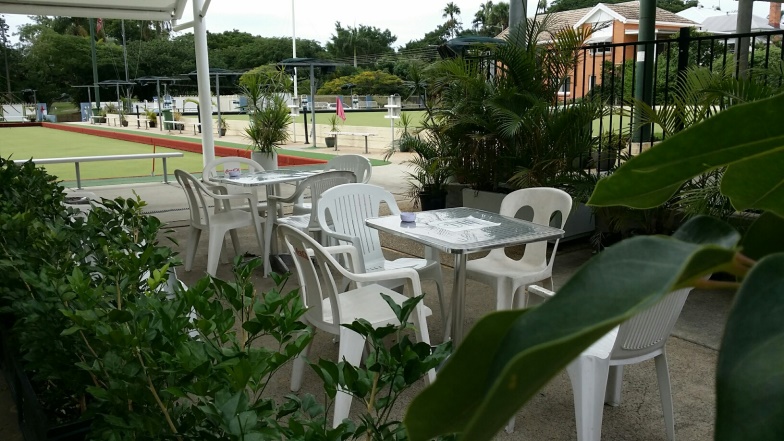 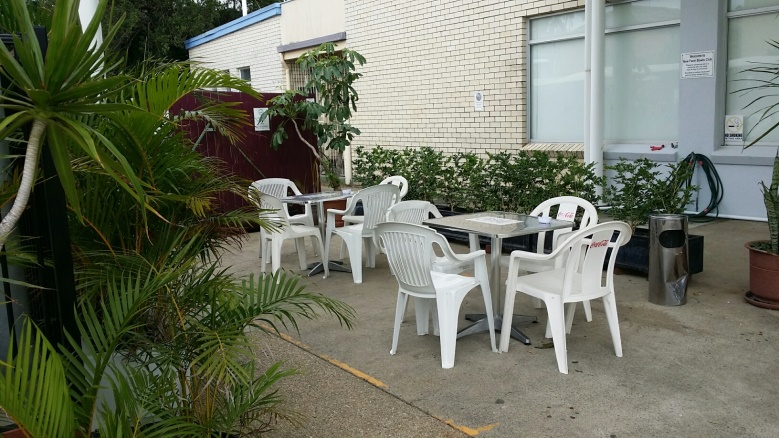 Our designated smoking area is situated next to the Clubhouse. No food is permitted in this area. We ask that you use the ashtrays provided.A temporary designated smoking area can be set up if required near the Maroon on Brunswick area.Giant GamesOther fun games can be added to your event at the hire fee $10 per gameJenga, Dominos, Snakes & Ladders, Connect 4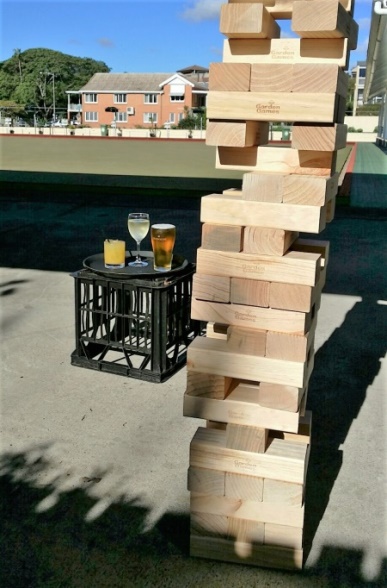 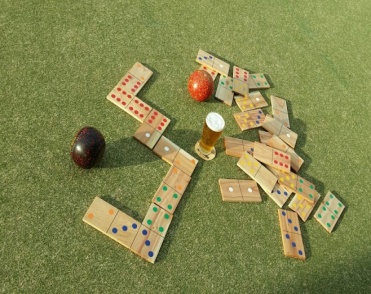 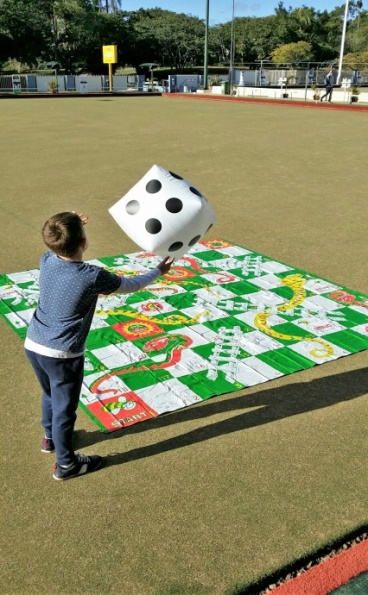 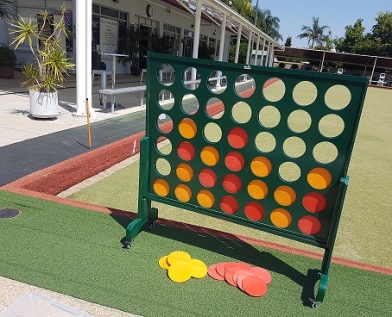 Seminars, Training days and Board Meetings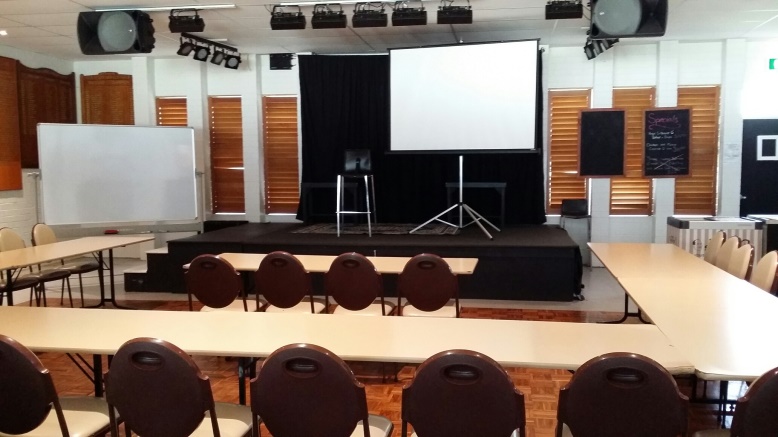 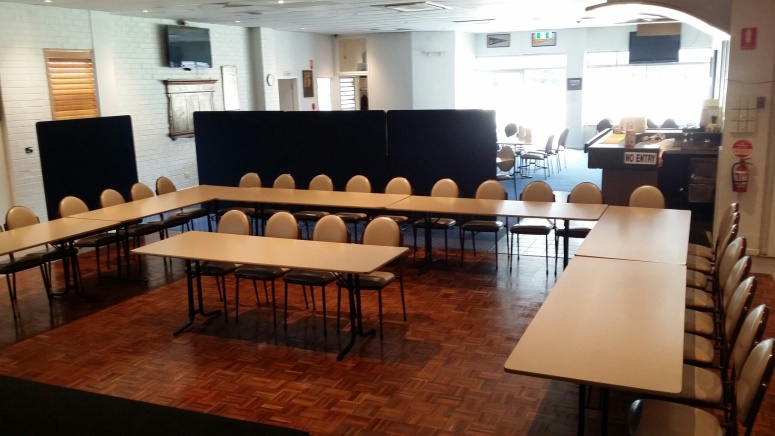 Choose New Farm Bowls Club for your next Seminar, Training Day or Board meeting.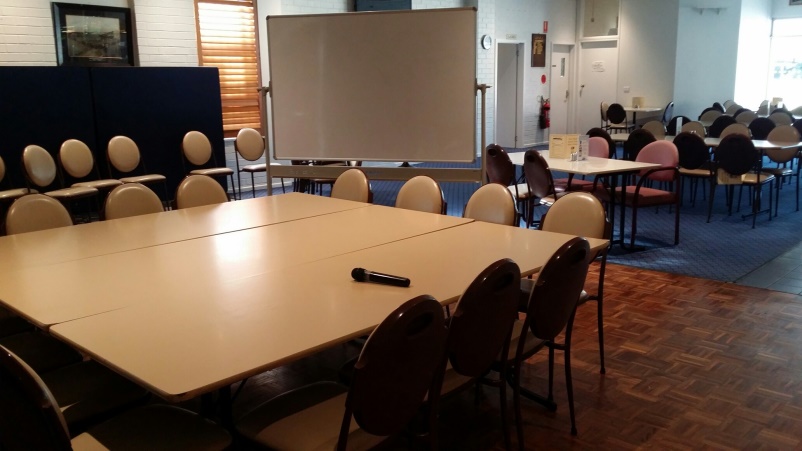 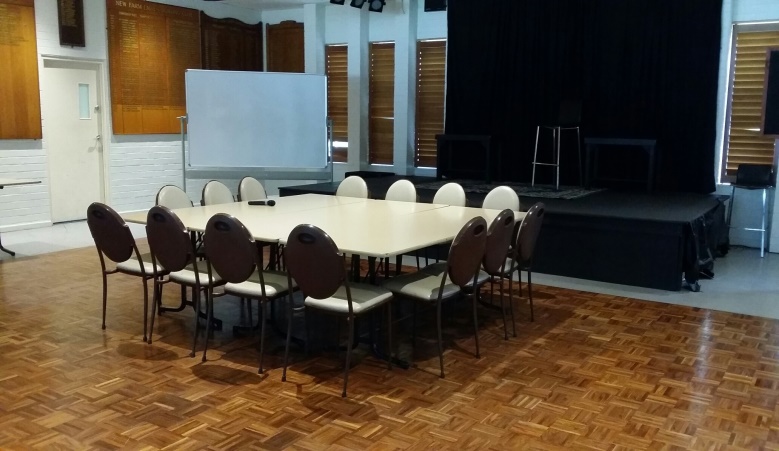 Only $100Includes tea and coffee urn, white board, projector screen (no projector available, you will need to provided your own) and microphone, if required. Suitable for up to 80pp.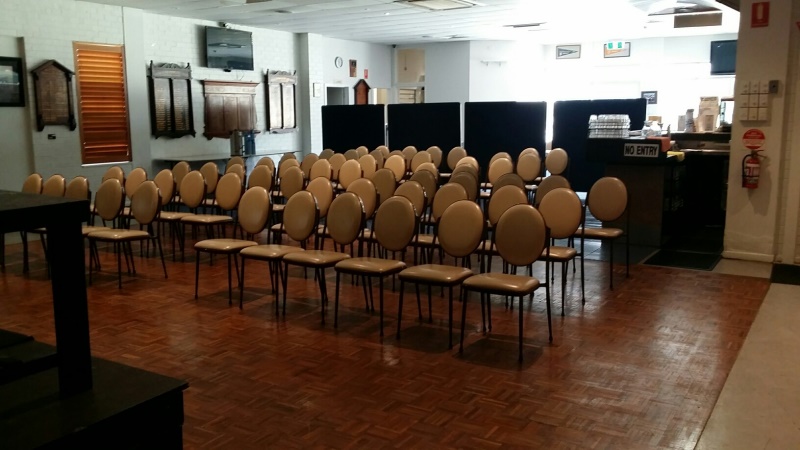 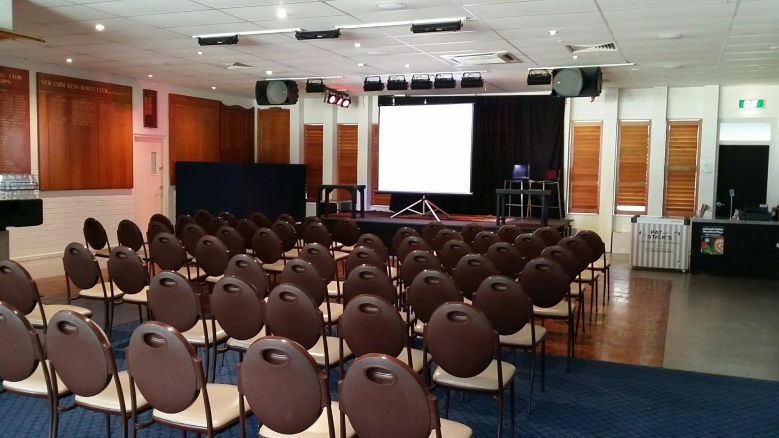 Our Function Room is not completely private and we suggest you come a view it for suitability. Please note we are not open to the public until 12 noon.The Club can provide catering for those extra-long days. See below for menus.Morning/Afternoon Tea Available from $7.50ppWhy not add Barefoot bowls to finish your day?CateringWe cater for all dietary requirements. Our Chef can plan a special menu for your event if required. Please mention this at time of booking.Platters       Slider Burgers										15p	$60												30p	$120						Beef CheesePulled Pork ColeslawMoroccan Chicken + Lime Aioli	Skewers GF											15p	$60												30p	$120Tandoori ChickenAsian BeefKasoundi & Dukka LambThe Squidley GF										$80Salt & Pepper CalamariChilli CalamariLemon Pepper CalamariAntipasto GF										sml	$60												Lge	$120Danish Fetta, Olives, Salami, Sundried Tomato’s, Stuffed Peppers, Smoked Salmon, Marinated mushrooms, Prosciutto & Bread (please request GF bread)Wings GF											30p	$40												60p	$80Southern Style (fried)Sticky Tex BBQThe Shorty GF										sml	$60												Lge	$120Pulled Pork, Lemon Pepper Calamari, Southern Style Wings & BreadBowls Packages     Barefoot Bowls is included in all Bowls Packages Burgers											$24ppYour choice ofBeef BurgerSteak SandwichChicken Schnitzel BurgerAll Served w ChipsBBQ (Buffet Style) GF									$35pp250gm Rib EyePork SausageChili & Lime Prawn SkewerCaesar, Greek and House SaladsMushroom Sauce + CondimentsPar baked Roll (please request GF Roll)Deluxe	GF(Buffet Style on Request)									$50pp180g Petite Eye FilletYour choice of: 100g Crusted Barramundi  : 120g Atlantic SalmonPork SausageChili & Lime Prawn SkewerRosemary Potatoes (not GF)Caesar, Greek, House and Rocket, Pear, Cashew + Feta SaladsMushroom Sauce + CondimentsPar baked Roll (please request GF Roll)Dessert											Add $7.50ppBistro Menu     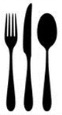 Tuesday, Wednesday, Thursday, Friday nightsTBABar SnacksBeer Battered Chipsw gravy						$6Wedgesw sour cream, sweet chilli sauce 		$8Vege Nachos 					NA$8Fish Bitesw chips & tartare sauce				$9Southern Fried Chicken Wingsw dipping sauce  					$9Salt & Pepper Calamariw chips 					        $10Steak Sandwich w chips			   	    $14Chicken Caesar Wrap w chips 	       	         NA$14AvailableTuesday to Sunday 12noon – 6 pm and Saturday 6 – 8pmBar   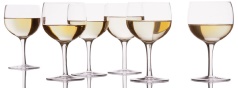 The New Farm Bowls Club does not do drinks packages. You are welcome to start a bar tab informing us of your drinks choices for e.g. Beer/ Wine/ Soft drinks or Tap Beer/ House Wine Basic Spirits/ Soft drinks. There is no minimum spend. Your guests are also able to purchase their own beverages. Prices are available upon request.TAP BEER – XXXX Gold, Tooheys New, Hahn Super Dry, XXXX GOLD Pale Ale, James Squire 150 Lashes, James Squire Orchard CrushCIDER - Strongbow Cider, Sweet, Original, Dry, Bulmer’s, Rekorderling flavours 330mlDOMESTIC STUBBIES - XXXX Bitter, XXXX Gold, XXXX Summer, Hahn Ultra, Cascade Premium Light, Little Creatures (Pale Ale + Bright Ale), Rogers,  Coopers Pale Ale, Coopers Sparkling Ale, Stone + Wood Pacific Ale, James Squire The Chancer/Four Wives/Swindler, Peroni, Peroni Leggera, Corona, Stella Artois, VB, Tooheys Old, Carlton Mid, Carlton Draught, Asahi, Heineken, Guinness Can. SPIRITS - Basic spirit glass with mix			READY TO DRINK - Bundy & Cola, Johnny Walker & Cola, Jim Beam & Cola, Jack Daniels & Cola, Smirnoff Red/Black, Canadian Club & Dry, Vodka Cruiser flavours			SOFT DRINK – Coca-Cola Cans, Bundaberg Ginger Beer/Sarsaparilla, Mt Franklin Mineral Water, Mt Franklin Still Water, Red Bull, PoweradeHOUSE WINEOxford Landing Estate Sauvignon Blanc		2015		Waikerie, SA	Oxford Landing Estate Chardonnay			2015		Waikerie, SAOxford Landing Estate Merlot				2014		Waikerie, SAOxford Landing Estate Shiraz				2014		Waikerie, SAGossips Sweet Moscato						South East AustraliaSPARKLING WINERedbank Emily Pinot Noir Chardonnay Brut Cuvee Piccolo		NV		King Valley, VicRedbank Emily Pinot Noir Chardonnay Brut Cuvee  			NV		King Valley, VicAngus Brut Premium Cuvee/Moscato					NV		South AustraliaJansz Premium Non Vintage Cuvee					NV		TasmaniaPol Roger Brut Non Vintage						NV		Epernay, FranceWHITE WINERedbank ‘The Long Paddock’	Sauvignon Blanc	2015		VictoriaO’Leary Walker Blue Cutting Road			2014		Clare Valley, SAYalumba Y Series Pinot Grigio				2015		South AustraliaPitchfork Chardonnay					2015		Margaret River, WAJim Barry Lavender Hill Reisling			2015		Clare Valley, SATwin Islands Sauvignon Blanc				2015		Marlborough, NZMawsons Sauvignon Blanc				2015		South AustraliaRED WINEWest Cape Howe Rose				2015		Mt Barker, WAHaha Pinot Noir					2014		Marlborough, NZMawson’s Cabernet Sauvignon			2013		South AustraliaYalumba ‘Patchwork’ Shiraz				2013		Barossa, SARedbank Merlo					2014		Coonawarra, SARunning with the Bulls Tempranillo			2014		Barossa, SAThe Barry Bros. Shiraz Cabernet Sauvignon		2014		Clare Valley, SAYear may change without notice	Terms and conditions                          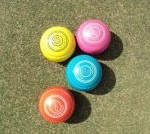 1. DepositAn invoice will be issued upon booking for all events requiring catering. A deposit of $200 is required to secure your booking. For bookings over 50pp or for Deluxe BBQ’s, $500 will be requested. The deposit amount will be debited from the balance of your invoice.2. PaymentFinal numbers and full payment (balance of invoice) is required 3 working days prior to event (see point 3). For large groups, payment may be required 7 working days prior to event. Changes to numbers after this time must be approved by management. Payment can be made by cash, credit card, eftpos, direct deposit and company cheque. Amex accepted with 3.5% surcharge. No diners.3. October, November and DecemberA deposit of $100 is required to hold your booking.Final numbers and full payment during this time is required 7 working days prior to your event.4. CancellationsNotice of cancellation made 30 days prior to event will receive a full refund of deposit, 14 days prior will receive 90% of deposit, and 7 days prior will receive 50% of deposit. Cancellations made after this time will forfeit deposit.If cancellation is made by the Club, due to weather or other unforeseen circumstances, a full refund of the barefoot bowls component will be received. Catering cannot be cancelled due to weather. The Club is still open for you to enjoy the great food and the company of your guests.5. Event TimingIt is the customer’s responsibility to ensure that their planned event runs on time. The Club will not be held responsible when guests are not punctual for the event. When barefoot bowls starts late, the specified finish time will still apply. BBQ’s must be served at your specified time. Please try to arrive at least 15mins before your event starts.6. MinorsNew Farm Bowls Club is family friendly and welcomes children bowlers (we have smaller bowls for the smaller kids). Children must be supervised at all times by a parent or carer. Minors are not permitted at the bar or in the Gaming Room. Alcohol will not be served to minors and proof of age will be asked for if necessary (failure to prove proof of age may result in refusal of service).7. MusicNew Farm Bowls Club does not permit any amplified noise in our outdoor areas due to Liquor Licensing restrictions.8. BehaviorNew Farm Bowls Club is situated within the neighborhood and we ask that you respect our neighbors both whilst at the Club and on departure. New Farm Bowls Club does not tolerate disorderly or drunken behavior, and said patrons will be asked to leave the venue. Refusal to do so may incur a fine.‘A copy of the Privacy Policy of New Farm Bowls Club Inc. is available on our website. By signing this agreement, you acknowledge that you have read and agree to the terms of the privacy Policy of New Farm Bowls Club Inc.’Terms and Conditions agreementI, _____________________________________________ (print name) have read and agree to the Terms and conditions stated above for my event planned for ___________________ (Function date).Signature: ________________________________ Date: ________________________________Booking FormPlease fill in all areas and return to functions@newfarmbowls.com.au or Fax (07)3254 0074Booking Name: ______________________________________________________________Booking date: ________________________________________________________________Company Name: _____________________________________________________________Contact phone number: _______________________________________________________Email address: ________________________________________________________________Contact person at event (if not same as booking name): ______________________________Preferred Area: _______________________________________________________________Barefoot Bowls session: ________________________________________________________Catering requirements:Bowls Packages	Burgers	Beef x __________ Steak Sand x ___________ Chicken Schnitzel x _________Please circle				BBQ				 Number of Adults: ______ Time of BBQ: ______Please note your BBQ will be served at this time	Vegetarians x ___________	Other Dietary requirements: ____________________________	DeluxeNumber of Adults: ______ Time of BBQ: ______Please note your BBQ will be served at this time	Your choice of: 100g Crusted Barramundi x _________120g Atlantic Salmon x _____________	Vegetarians x ___________	Other Dietary requirements: ____________________________Platters	Sliders x __________	Skewers x ___________ 	Antipasto x __________	The Squidley x ________	Wings x ________	The Shorty x _____________ 			Time for platters: ________________________________________________Dessert x __________________Payment DetailsPreferred optionDirect Deposit BSB 034065   ACC# 232529   ACC NAME New Farm Bowls Club Inc.Please quote invoice number as reference and forward remittance advice to functions@newfarmbowls.com.auCredit CardPlease debit my Credit Card	MasterCard			Visa			Amex        Please note a surcharge of 3.5%	Amount: $______________         Please circle        Deposit		Payment in full	Card number: __ __ __ __-__ __ __ __-__ __ __ __-__ __ __ __	Expiry Date: _____/_____	CCV: __ __ __ 3 digit number on back of card	Name on card: _______________________	Signature: ____________________________________ 	 Date: ___________________________‘A copy of the Privacy Policy of New Farm Bowls Club Inc. is available on our website. By signing this agreement, you acknowledge that you have read and agree to the terms of the privacy Policy of New Farm Bowls Club Inc.’